My DayMy Dayexample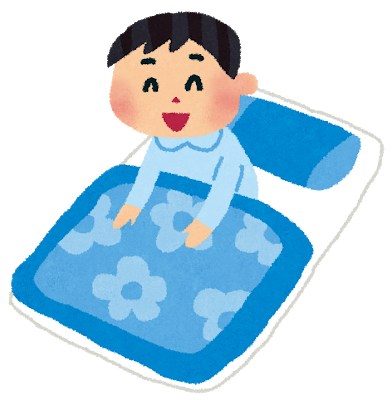 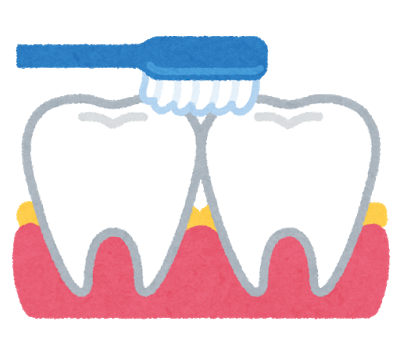 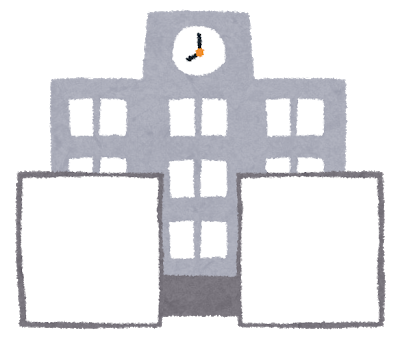 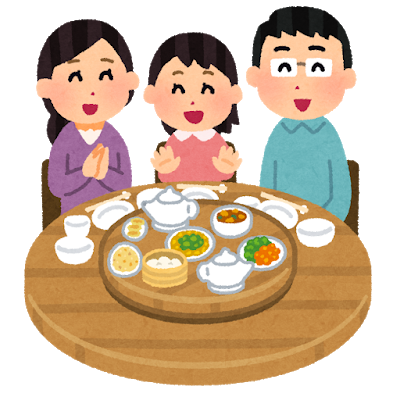 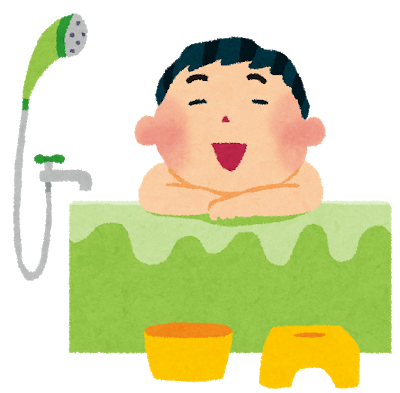 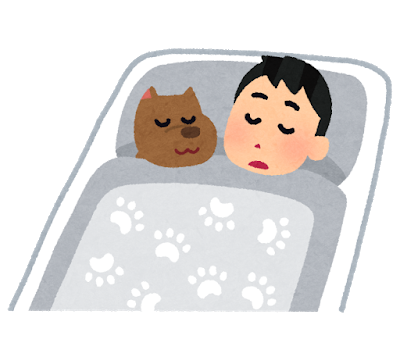 